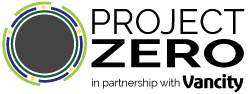 PROJECT ZERO INCUBATOR APPLICATION6. If selected to participate in the program, are you willing and able to adjust your schedule, travel to sessions, and complete tasks and readings between the sessions monthly? ( ) Yes				( ) No			7. If successful, are we able to share and promote you and your participation in the Project Zero Incubator? 		( ) Yes				( ) NoThe Project Zero Incubator Program will run from April to November 2019. Sessions will take place on a monthly basis in Victoria, BC. Business development work and readings will be assigned between sessions. The fixed schedule will be set once the successful applicants are chosen. We have some flexibility with the session dates and will do what we can to make it work for everyone’s schedule. Please submit your application form, resume and any other relevant materials that support your business venture via email to projectzero@synergyfoundation.ca with the subject heading Project Zero Incubator Application. Applications must be received by 4:00 pm on Friday, February 21.  Questions?Please email Jen Fraser at jen@synergyenterprises.caPersonal InformationPersonal InformationFull nameEmail addressPhone numberPersonal AddressAge rangeSelect one:( ) Under 18( ) 18 – 24( ) 25 – 34 ( ) 35 – 49 ( ) 50+ ( ) Choose not to disclose Do you self identify as  ( ) First Nations( ) Newcomer to Canada( ) Person with disabilities ( ) Other: _____________( ) None of the aboveCurrent employment status ( ) Unemployed ( ) Part time ( ) Full timeEnterprise InformationEnterprise InformationVenture name “Doing Business As” name or working title Website link If applicable Business ageSales revenue( ) Pre-revenue stage ( ) Less than $50K( ) Above $50KVenture’s current statusSelect all that apply:( ) Concept development( ) Business planning( ) Sourcing capital ( ) Start up( ) Growth & expansion Business model( ) Social enterprise( ) Cooperative ( ) Sole proprietor / Partnership( ) Corporation ( ) Non-profit/charity ( ) Has not yet been determined 1. Briefly describe your venture idea (250 words max.) Please provide information on the product or service you provide and details on any developed business relationships1. Briefly describe your venture idea (250 words max.) Please provide information on the product or service you provide and details on any developed business relationships2. Briefly describe your academic history, past work experience, and why you are interested in the Incubator Program (250 words max.)3. Describe how your venture will contribute to Vancouver Island’s circular economy and use waste as a resource (250 words max.)4. Briefly describe your target market and marketing opportunities (250 words max.)5. What are your greatest barriers and what are you hoping to gain from the Incubator Program (250 words max.)